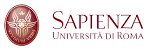 PROGRAMMA ERASMUS+
 A.A. 2018/2019

Facoltà di
FARMACIA e MEDICINA (area medica)MEDICINA e ODONTOIATRIASi pubblicano le graduatorie di merito definitive Erasmus+ della Facoltà di Farmacia e Medicina (area medica) e Medicina e Odontoiatria per l’a.a. 2018-2019. La riunione di assegnazione delle borse Erasmus è stata fissata per il giorno 27 marzo 2018 dalle ore 9,00 presso l’aula Vernoni – Istituto di Patologia generale (vicino entrata del Policlinico Viale Regina Elena 324). L’ingresso in aula avverrà a piccoli gruppi e con il seguente ordine; pertanto si prega la massima puntualità:studenti dei corsi di laurea in ostetricia studenti dei corsi di laurea in terapia occupazionalestudenti dei corsi di laurea in terapia della neuro e psicomotricità età evolutivastudenti dei corsi di laurea in fisioterapia studenti dei corsi di laurea in infermieristicastudenti del corso di laurea in odontoiatria e PDstudenti dei corsi di laurea in medicina e chirurgia Sui siti di Facoltà sono pubblicati i seguenti moduli, che dovranno essere portati in aula per la riunione di assegnazione: modulo ACCETTAZIONE borsa Erasmus a.a. 2018/2019modulo RINUNCIA borsa Erasmus a.a. 2018/2019Si precisa che gli studenti che non saranno presenti a tale incontro perderanno il diritto alla borsa. 
E’ obbligatorio quindi, in caso d’impossibilità a partecipare alla riunione di assegnazione, farsi rappresentare da persona formalmente delegata (con delega e copia di un documento d’identità del delegante e del delegato).RIUNIONE ESPLICATIVA PROCEDURE ERASMUS PER I SOLI VINCITORISi comunica inoltre che mercoledì 28 Marzo 2018 ore 14,00 presso l’Aula Marcozzi della III Clinica Chirurgica si terrà un incontro per i soli vincitori Erasmus durante il quale verrà spiegata la procedura obbligatoria da seguire nei prossimi giorni/mesi. Si prega la partecipazione a tale incontro e la puntualità, poiché l’aula dovrà essere liberata alle ore 15,45. AGGIORNAMENTI REQUISITI LINQUISTICI COMUNICATI DALLE SEDI STRANIERE01) SEDE DI MARIBOR PER FISIOTERAPISTILa conoscenza della lingua inglese livello B2 è considerata obbligatoria, ma lo studente vincitore non sarà tenuto a presentare alcun tipo di certificato. 02) SEDE DI TRONDHEIM PER I CL IN MEDICINA E CHIRURGIALa conoscenza della lingua inglese livello B2 è considerata obbligatoria, ma lo studente vincitore non sarà tenuto a presentare alcun tipo di certificato. 03) SEDE DI ARHUS PER I CL IN MEDICINA E CHIRURGIA La sede di Arhus considera equivalente alla certificazione C1 di lingua inglese la frequenza al corso di Laurea in Medicina e Chirurgia integralmente erogato in lingua inglese. Pertanto, gli studenti del corso di Laurea in Medicina e Chirurgia “F” che dovessero risultare vincitori per la sede di Arhus potranno chiedere in futuro presso la segreteria didattica un certificato di frequenza. Roma, 26 Marzo 2018        					IL R.A.E.F.						         		F.to Dott.ssa Luana Girolami